администрация ПОСТАНОВЛЯЕТ: 1. Внести изменения в постановление администрации МР «Печора» от 18.01.2019 №40 «Об оплате труда работников муниципального автономного учреждения «Печорское время»:1.1 пункт 4.7. раздела 4 «Выплаты стимулирующего характера» изложить в следующей редакции:«4.7. Выплаты стимулирующего характера руководителю МАУ «Печорское время» на текущий квартал устанавливаются распоряжением  администрации МР «Печора» с учетом достижения показателей муниципального задания  на оказание муниципальных услуг (выполнение работ), а также иных показателей эффективности деятельности учреждения по результатам работы за истекший квартал в пределах утвержденного планового фонда оплаты труда учреждения.Размер ежемесячной надбавки за интенсивность и высокие результаты работы руководителю Учреждения устанавливается исходя из совокупной оценки   показателей, приведенных в приложении  к настоящему Положению. Руководителю учреждения устанавливается ежемесячная премиальная выплата в размере до 25% от  должностного оклада с учетом надбавки за выслугу лет, надбавки за интенсивность и высокие результаты работы, районного коэффициента и надбавки за стаж работы в районах Крайнего Севера и приравненных  к ним местностях. Конкретный размер премиальной выплаты определяется пропорционально размеру установленной на текущий квартал надбавки за интенсивность и высокие результаты работы.Премиальные выплаты  руководителю учреждения не выплачиваются в следующих случаях:а) неисполнение или ненадлежащее исполнение  трудовых обязанностей в отчетном периоде;б) нанесение руководителем своей деятельностью  или бездействием  в отчетном периоде материального ущерба учреждению;в) наличие фактов нецелевого расходования  бюджетных средств, выявленных по результатам проверок за отчетный период; г) нарушение правил ведения бюджетного учета или нарушения бюджетного законодательства, выявленных по результатам проверок финансово-хозяйственной деятельности за отчетный период.              Выплаты стимулирующего характера вновь назначенному руководителю Учреждения устанавливается Учредителем на основании ходатайства без учета результатов деятельности Учреждения в период, предшествующий его назначению.».           1.2.  Положение об оплате труда работников муниципального автономного учреждения «Печорское время» дополнить приложением согласно приложению к настоящему постановлению.           2. Настоящее постановление вступает в силу с даты подписания и подлежит размещению на официальном сайте администрации муниципального района «Печора».АДМИНИСТРАЦИЯ МУНИЦИПАЛЬНОГО РАЙОНА «ПЕЧОРА»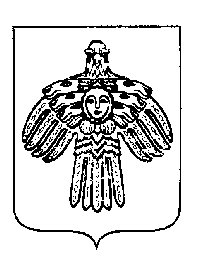 «ПЕЧОРА»  МУНИЦИПАЛЬНÖЙ  РАЙОНСААДМИНИСТРАЦИЯ ПОСТАНОВЛЕНИЕ ШУÖМПОСТАНОВЛЕНИЕ ШУÖМПОСТАНОВЛЕНИЕ ШУÖМ«  09 »  сентября  2019 г.г. Печора,  Республика Коми	                          № 1094   О внесении изменений в постановление администрации МР «Печора» от 18.01.2019 № 40 «Об оплате труда работников муниципального автономного учреждения «Печорское время»Глава муниципального района –руководитель администрации   Н.Н.Паншина